                                                                                                     ПРОЕКТ № 9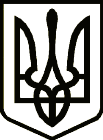 УкраїнаНОВГОРОД – СІВЕРСЬКА МІСЬКА РАДАЧЕРНІГІВСЬКОЇ ОБЛАСТІ(двадцять дев'ята сесія VII скликання)РІШЕННЯ      червня  2018 року                                                                                    №        Про внесення змін до рішення24-ої сесії міської ради VII скликаннявід 11 жовтня 2017 року № 464	Розглянувши звернення ФОП Сергієнко Олександри Миколаївни від      23 квітня 2018 року, вхідний номер 1259/01-02, керуючись ст. ст. 25, 26, 59 Закону України «Про місцеве самоврядування в Україні»,  міська рада ВИРІШИЛА:	1. Внести зміни до рішення 24-ої сесії міської ради VII скликання від 11 жовтня 2017 року № 464 «Про надання дозволу на укладання договорів встановлення особистих строкових сервітутів щодо земельних ділянок» виклавши підпункт 1.1. пункту 1.  в такій редакції:«1.1. ФОП Сергієнко Олександрі Миколаївні на укладання договорів встановлення особистих строкових сервітуту щодо земельних ділянок під розміщення тимчасових споруд (торгівельно-зупинковий комплекс) для провадження підприємницької діяльності :1.1.1. В районі магазину «Техномайстер» по вулиці Князя Ігоря, 13 (згідно викопіювання) площею 0,0010 га, терміном на один рік та встановити плату в розмірі 12 (дванадцять) відсотків від нормативної грошової оцінки земель міста Новгород-Сіверський;1.1.2. В районі житлового будинку № 13 по вулиці Шевченка (згідно викопіювання) площею 0,0024 га, терміном на один рік та встановити плату в розмірі 12 (дванадцять) відсотків від нормативної грошової оцінки земель міста Новгород-Сіверський;1.1.3. В районі житлового будинку № 18-А  по вулиці Шевченка (згідно викопіювання) площею 0,0024 га, терміном на один рік та встановити плату в розмірі 12 (дванадцять) відсотків від нормативної грошової оцінки земель міста Новгород-Сіверський;1.1.4. В районі магазину «Бджілка» по вулиці І. Богуна, 106-А (згідно викопіювання) площею 0,0024 га, терміном на один рік та встановити плату в розмірі 12 (дванадцять) відсотків від нормативної грошової оцінки земель міста Новгород-Сіверський.»	2. Контроль за виконанням рішення покласти на постійну комісію міської ради з питань земельних відносин та екології. Міський голова                                                                                     О. Бондаренко Проект рішення підготував: 	Головний спеціаліст міської ради  -                          архітектор міста Новгород-Сіверської                                                  О. Сердюкміської радиПогоджено:Заступник міського головиз питань діяльності виконавчих органів міської ради                                                                              О. МогильнийКеруючий справами виконавчогокомітету міської ради                                                                            Л. ТкаченкоНачальник юридичного відділуміської ради                                                                                            М. ШахуновНачальник відділуземельних відносин міської ради                                                         О. КротСекретар міської ради                                                                            Ю. ЛакозаНадіслати:- головний спеціаліст міської ради  - архітектор міста Новгород-Сіверської    міської ради – 1 прим.